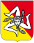 Regione SicilianaAssessorato dell'istruzione e della formazione professionaleUFFICIO SPECIALEper la chiusura e liquidazione degli interventi a valere sul piano dell'offerta formativa, anni 1987-2011 e sull'obbligo di istruzione e formazione anni 2014-2017ufficiospeciale.chiusuraprofoif@certmail.regione.sicilia.itoggetto: richiesta di accordo transattivo  Il sottoscritto ____________ nato a _______________   il ________________, nella qualità di legale rappresentante  dell’ente di formazione _____________________________________ , CF _______________, sede legale __________________, PEC ________________-	VISTA	la circolare 1/2021 dell’Ufficio speciale _____________-	Considerato che per l’anno scolastico 201_/1_ con DDG ________   ha avuto finanziati n   __ percorsi di formazione relativi al 1° anno per un totale di € _____________SEGUE TABELLA CODICIn   __ percorsi di formazione relativi al 2° anno per un totale di €SEGUE TABELLA CODICIn   __ percorsi di formazione relativi al 3° anno per un totale di €SEGUE TABELLA CODICIComunica con la presente di volersi avvalere delle modalità di cui al punto 4) della suddetta circolare 1/2021- Accordo transattivo – per ottenere il pagamento del saldo relativo alle sopra elencate operazioni. Dichiara di avere presentato e inviato all’amministrazione il rendiconto delle suddette operazioni con nota/e n.       del         (allegato) ;Che detto rendiconto presentava un valore pari a € _________ ;Che per le suddette operazioni l’amministrazione ha provveduto a erogare i seguenti acconti;Che il valore massimo possibile del saldo è pertanto pari a € ____________ derivante dalla differenza tra rendiconto presentato nei limiti dell’impegno assunto e anticipazioni erogate;Che il sottoscritto nell’avvalersi della facoltà di transazione di cui al punto 4 della menzionata circolare 1/2021richiedendo con la presente un saldo di importo pari €  __________, equivalente al 75% della somma costituente il valore massimo derivante dalla differenza tra rendiconto presentato nei limiti dell’impegno assunto e anticipazioni erogate.  A tal fine allega documento sostitutivo dell'atto di notorietà rilasciata ai sensi degli artt. 46 e 47 del D.P.R. 28 dicembre 2000, n. 445 con la quale il sottoscritto, per quanto riguarda le somme ricevute a titolo di acconto e di saldo per l’operazione finanziata, DICHIARAChe non sono pendenti giudizi tra l’ente scrivente e l’amministrazione  e risulta  saldata ogni posizione creditoria di terzi riguardante prestazioni lavorative, forniture e servizi resi per l’esecuzione della attività oggetto di finanziamentoDATAIl rappresentante legale_______________________CODICE ANNO SCOLASTICOIMPORTO FINANZIATO1° ANTICIPAZIONE MANDATO N.     DEL2° ANTICIPAZIONE MANDATO N.DEL